Документы для зачисления в 1 класс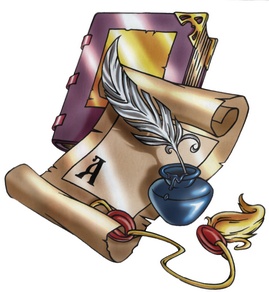 Родители детей для зачисления в 1 класс дополнительно к заявлению предъявляют оригинал свидетельства о рождении ребенка или документ, подтверждающий родство заявителя;Свидетельство о регистрации ребёнка по месту жительства или по месту пребывания на закрепленной территории или документ, содержащий сведения о регистрации ребенка по месту жительства или по месту пребывания на закрепленной территории; Родители детей, являющихся иностранными гражданами или лицами без гражданства, дополнительно предъявляют документ, подтверждающий родство заявителя (или законность представления прав ребенка), и документ, подтверждающий право заявителя на пребывание в Российской Федерации.Копии предъявляемых при приеме документов хранятся в гимназии №1 на время обучения ребенка.Родители детей имеют право по своему усмотрению представить другие документы.